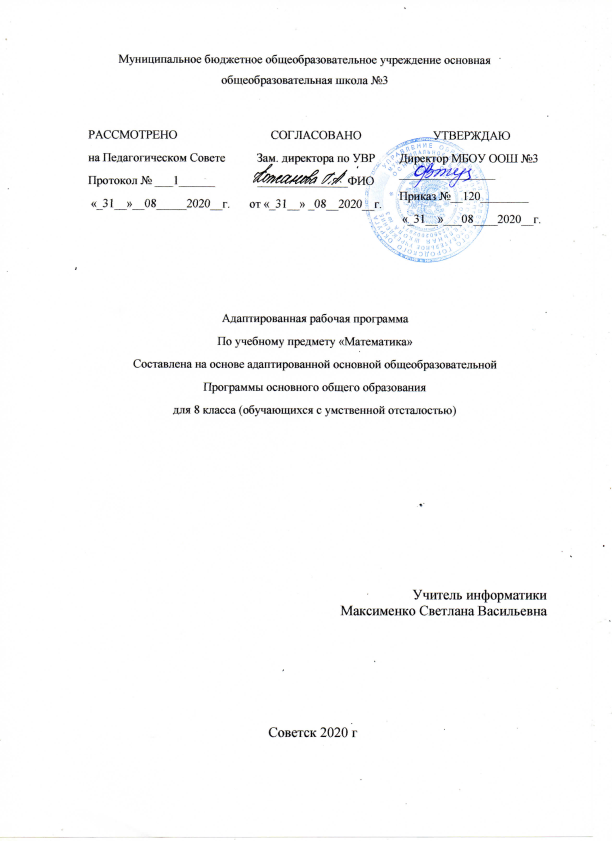 Планируемые результаты.Программа обеспечивает достижения следующих результатов освоения образовательной программы основного общего образования:   В направлении личностного развития:умение ясно, точно, грамотно излагать свои мысли в устной и письменной форме, понимать смысл поставленной задачи, выстраивать аргументацию, приводить примеры и контрпримеры; критичность мышления, умение распознавать логически некорректные высказывания;представление о математической науке как сфере человеческой деятельности, об этапах ее развития, о ее значимости для развития;инициатива, находчивость, активность при решении математических задач;умение контролировать процесс и результат учебной математической деятельности;способность к эмоциональному восприятию математических объектов, задач, решений, рассуждений.      В метапредметном направлении:умение видеть математическую задачу в контексте проблемной ситуации в других дисциплинах ,в окружающей жизни;умение находить в различных источниках информацию, необходимую для решения математических проблем, и представлять ее в понятной форме, принимать решение в условиях неполной и избыточной информации;умение понимать и использовать математические средства наглядности (графики, диаграммы, таблицы, схемы и др.) для иллюстрации, аргументации;умение выдвигать гипотезы при решении учебных задач и понимать необходимость их проверки;умение видеть различные пути решения задач;понимание сущности алгоритмических предписаний и умение действовать в соответствии с предложенным алгоритмом;умение самостоятельно ставить цели, выбирать и создавать алгоритмы для решения учебных математических проблем;умение планировать и осуществлять деятельность, направленную на решение задач исследовательского характера;первоначальные представления об идеях и методах математики как универсальном языке науки и техники, средстве моделирования явлений и процессов.В предметном направлении:              Результаты обучения представлены в данном разделе и содержат следующие компоненты: знать/понимать – перечень необходимых для усвоения каждым учащимся знаний;уметь – владение конкретными умениями и навыками.К концу учебного годаучащиеся должны знать:- величину 1 градус;- смежные углы;- размеры прямого , острого, тупого, развернутого, полного, смежных углов, сумму углов треугольника;- элементы транспортира;- единицы измерения площади, их соотношения;- формулы длины окружности, площади круга.учащиеся научатся:- присчитывать и отсчитывать разрядные единицы и равные числовые группы в пределах 1000000;- выполнять сложение, вычитание, умножение и деление на однозначное, двузначное целое число натуральных чисел, обыкновенных и десятичных дробей; умножение и деление десятичных дробей на 10, 100, 1000;- находить число по одной его доле, выраженной обыкновенной или десятичной дробью;- находить среднее арифметическое чисел;- решать арифметические задачи на пропорциональное деление;учащиеся получат возможность научиться:- строить и измерять углы с помощью транспортира;- строить треугольники по заданным длинам сторон и величине углов;- вычислять площадь прямоугольника (квадрата);- вычислять длину окружности и площадь круга по заданной длине радиуса;- строить точки, отрезки симметричные данным относительно оси, центра симметрии.Содержание учебного предметаПрисчитывание и отсчитывание чисел 2, 20, 200, 2000, 20000; 5, 50, 500, 5000, 50000; 25. 250, 2500, 25000 в пределах 1000000, устно, с записью получаемых при счете чисел;Сложение и вычитание чисел, полученных при измерении одной, двумя единицами стоимости, длины, массы, выраженных в десятичных дробях, письменно (легкие случаи);Замена целых и смешанных чисел неправильными дробями;Умножение и деление обыкновенных и десятичных дробей (в том числе чисел, полученных при измерении одной, двумя единицами стоимости, длины, массы, выраженных в десятичных дробях) на однозначные, двузначные числа (легкие случаи);Простые задачи на нахождение числа по одной его доле, выраженной обыкновенной или десятичной дробью, среднего арифметического двух и более чисел;Составные задачи на пропорциональное деление, « на части», способом принятия общего количества за единицу.ГеометрияГрадус. Обозначение: 10. Градусное измерение углов. Величина прямого, острого, тупого, развернутого, полного угла. Транспортир, элементы транспортира. Построение и измерение углов с помощью транспортира. Смежные углы, сумма смежных углов, углов треугольника;Построение треугольников по заданным длинам двух сторон и градусной мере угла, заключенного между ними; по длине стороны и градусной мере двух углов, прилежащих к ним;Площадь. Обозначение: S. Единицы измерения площади:1кв.мм (1мм2), 1кв.см (1см), 1кв.дм(1дм2), 1кв.м (1м2),1кв.км (1км2); их соотношения: 1см2=100мм2,  1дм2=100см2,  1м2=100дм2,  1м2=10000см2, 1км2=1000000м2;Единицы измерения земельных площадей: 1га, 1а, их соотношения: 1а=100м2,  1га=100а,  1га=10000м2;Измерение и вычисление площади прямоугольника. Числа, полученные при измерении одной, двумя единицами площади, их преобразования. Выражение в десятичных дробях 9легкие случаи);Длина окружности: , сектор, сегмент;Площадь круга;Линейные, столбчатые, круговые диаграммы;Построение отрезка, треугольника, четырехугольника, окружности, симметричных данным относительно оси, центра симметрии.3.  Тематическое планирование№урока по порядку№урока по порядкуТема урокаКоличество часов, отводимых на изучение темы№урока по порядку№урока по порядкуРазделКоличество часов, отводимых на изучение темыПовторениеПовторениеПовторение51Повторение. Сложение натуральных чиселПовторение. Сложение натуральных чисел12Повторение. Вычитание натуральных чиселПовторение. Вычитание натуральных чисел13Повторение. Умножение и деление натуральных чиселПовторение. Умножение и деление натуральных чисел14Элементы геометрии: Отрезок, лучЭлементы геометрии: Отрезок, луч15Вводная контрольная работаВводная контрольная работа1Раздел №1 «Нумерация»Раздел №1 «Нумерация»Раздел №1 «Нумерация»366-8Работа над ошибками. Числа целые и дробныеРабота над ошибками. Числа целые и дробные36-8Работа над ошибками. Числа целые и дробныеРабота над ошибками. Числа целые и дробные36-8Работа над ошибками. Числа целые и дробныеРабота над ошибками. Числа целые и дробные39    Элементы геометрии: прямая, ломанаяЭлементы геометрии: прямая, ломаная110-12Нумерация чисел в пределах 1 000 000Нумерация чисел в пределах 1 000 000310-12Нумерация чисел в пределах 1 000 000Нумерация чисел в пределах 1 000 000310-12Нумерация чисел в пределах 1 000 000Нумерация чисел в пределах 1 000 000313Элементы геометрии: треугольникиЭлементы геометрии: треугольники114-16Сложение и вычитание целых чисел и десятичных дробейСложение и вычитание целых чисел и десятичных дробей314-16Сложение и вычитание целых чисел и десятичных дробейСложение и вычитание целых чисел и десятичных дробей314-16Сложение и вычитание целых чисел и десятичных дробейСложение и вычитание целых чисел и десятичных дробей317Элементы геометрии четырёхугольникиЭлементы геометрии четырёхугольники118Контрольная работа №1 «Нумерация. Сложение и вычитание целых чисел и десятичных дробей»Контрольная работа №1 «Нумерация. Сложение и вычитание целых чисел и десятичных дробей»119Работа над ошибкамиРабота над ошибками120Элементы геометрии: многоугольникиЭлементы геометрии: многоугольники121-23Умножение и деление целых чисел и десятичных дробей на однозначное числоУмножение и деление целых чисел и десятичных дробей на однозначное число321-23Умножение и деление целых чисел и десятичных дробей на однозначное числоУмножение и деление целых чисел и десятичных дробей на однозначное число321-23Умножение и деление целых чисел и десятичных дробей на однозначное числоУмножение и деление целых чисел и десятичных дробей на однозначное число324Элементы геометрии: прямоугольникЭлементы геометрии: прямоугольник125-27Умножение и деление целых чисел на 10, 100, 100Умножение и деление целых чисел на 10, 100, 100325-27Умножение и деление целых чисел на 10, 100, 100Умножение и деление целых чисел на 10, 100, 100325-27Умножение и деление целых чисел на 10, 100, 100Умножение и деление целых чисел на 10, 100, 100328Элементы геометрии: квадратЭлементы геометрии: квадрат129-31Умножение и деление целых чисел и десятичных дробей на круглые десятки, сотни, тысячиУмножение и деление целых чисел и десятичных дробей на круглые десятки, сотни, тысячи329-31Умножение и деление целых чисел и десятичных дробей на круглые десятки, сотни, тысячиУмножение и деление целых чисел и десятичных дробей на круглые десятки, сотни, тысячи329-31Умножение и деление целых чисел и десятичных дробей на круглые десятки, сотни, тысячиУмножение и деление целых чисел и десятичных дробей на круглые десятки, сотни, тысячи332Элементы геометрии: многоугольникЭлементы геометрии: многоугольник133-35Умножение и деление целых чисел и десятичных дробей на круглые десятки, сотни, тысячиУмножение и деление целых чисел и десятичных дробей на круглые десятки, сотни, тысячи333-35Умножение и деление целых чисел и десятичных дробей на круглые десятки, сотни, тысячиУмножение и деление целых чисел и десятичных дробей на круглые десятки, сотни, тысячи333-35Умножение и деление целых чисел и десятичных дробей на круглые десятки, сотни, тысячиУмножение и деление целых чисел и десятичных дробей на круглые десятки, сотни, тысячи336Элементы геометрии: периметр многоугольникаЭлементы геометрии: периметр многоугольника137-38Умножение и деление целых чисел и десятичных дробей на двузначное числоУмножение и деление целых чисел и десятичных дробей на двузначное число237-38Умножение и деление целых чисел и десятичных дробей на двузначное числоУмножение и деление целых чисел и десятичных дробей на двузначное число239-40Подготовка к контрольной работеПодготовка к контрольной работе239-40Подготовка к контрольной работеПодготовка к контрольной работе241Элементы геометрии:  уголЭлементы геометрии:  угол1Раздел № 2 «Обыкновенные дроби»Раздел № 2 «Обыкновенные дроби»Раздел № 2 «Обыкновенные дроби»2942Сложение и вычитание дробей с одинаковыми знаменателямиСложение и вычитание дробей с одинаковыми знаменателями143Контрольная работа за 1 триместрКонтрольная работа за 1 триместр144-45Работа над ошибками. Сложение и вычитание дробей с одинаковыми знаменателямиРабота над ошибками. Сложение и вычитание дробей с одинаковыми знаменателями244-45Работа над ошибками. Сложение и вычитание дробей с одинаковыми знаменателямиРабота над ошибками. Сложение и вычитание дробей с одинаковыми знаменателями246Элементы геометрии:  градусное измерение угловЭлементы геометрии:  градусное измерение углов147-49 Сложение и вычитание дробей с разными знаменателями Сложение и вычитание дробей с разными знаменателями347-49 Сложение и вычитание дробей с разными знаменателями Сложение и вычитание дробей с разными знаменателями347-49 Сложение и вычитание дробей с разными знаменателями Сложение и вычитание дробей с разными знаменателями350Элементы геометрии:  симметрияЭлементы геометрии:  симметрия151-53Нахождение числа по одной его долеНахождение числа по одной его доле351-53Нахождение числа по одной его долеНахождение числа по одной его доле351-53Нахождение числа по одной его долеНахождение числа по одной его доле354Элементы геометрии: построение отрезка, треугольника, симметричных относительно оси, центра  симметрииЭлементы геометрии: построение отрезка, треугольника, симметричных относительно оси, центра  симметрии155-57Площадь. Единицы площадиПлощадь. Единицы площади355-57Площадь. Единицы площадиПлощадь. Единицы площади355-57Площадь. Единицы площадиПлощадь. Единицы площади358Элементы геометрии: построение квадрата, симметричного относительно оси, центра симметрии  Элементы геометрии: построение квадрата, симметричного относительно оси, центра симметрии  159-61Сложение и вычитание целых и дробных чиселСложение и вычитание целых и дробных чисел359-61Сложение и вычитание целых и дробных чиселСложение и вычитание целых и дробных чисел359-61Сложение и вычитание целых и дробных чиселСложение и вычитание целых и дробных чисел362-63Элементы геометрии: куб, брусЭлементы геометрии: куб, брус262-63Элементы геометрии: куб, брусЭлементы геометрии: куб, брус264-65Подготовка к контрольной работеПодготовка к контрольной работе264-65Подготовка к контрольной работеПодготовка к контрольной работе266-67Решение практических задачРешение практических задач266-67Решение практических задачРешение практических задач268Контрольная работа №2 «Обыкновенные дроби»Контрольная работа №2 «Обыкновенные дроби»169Работа над ошибкамиРабота над ошибками170Элементы геометрии: площадьЭлементы геометрии: площадь1Раздел №3 «Обыкновенные и десятичные дроби»Раздел №3 «Обыкновенные и десятичные дроби»Раздел №3 «Обыкновенные и десятичные дроби»5171Элементы геометрии: площадь квадратаЭлементы геометрии: площадь квадрата172-74Преобразования обыкновенных дробейПреобразования обыкновенных дробей372-74Преобразования обыкновенных дробейПреобразования обыкновенных дробей372-74Преобразования обыкновенных дробейПреобразования обыкновенных дробей375Элементы геометрии: площадь  кругаЭлементы геометрии: площадь  круга176-78Умножение и деление обыкновенных дробейУмножение и деление обыкновенных дробей376-78Умножение и деление обыкновенных дробейУмножение и деление обыкновенных дробей376-78Умножение и деление обыкновенных дробейУмножение и деление обыкновенных дробей379Элементы геометрии:  площадь прямоугольникаЭлементы геометрии:  площадь прямоугольника180-82Целые числа, полученные при измерении величинЦелые числа, полученные при измерении величин380-82Целые числа, полученные при измерении величинЦелые числа, полученные при измерении величин380-82Целые числа, полученные при измерении величинЦелые числа, полученные при измерении величин383Элементы геометрии:  окружностьЭлементы геометрии:  окружность184-85Подготовка к контрольной работеПодготовка к контрольной работе284-85Подготовка к контрольной работеПодготовка к контрольной работе286Контрольная работа за 2 триместрКонтрольная работа за 2 триместр187Работа над ошибкамиРабота над ошибками188-90Десятичные дробиДесятичные дроби388-90Десятичные дробиДесятичные дроби388-90Десятичные дробиДесятичные дроби391Элементы геометрии: диаметр, хорда окружностиЭлементы геометрии: диаметр, хорда окружности192-94Арифметические действия с целыми числами, полученными при измерении величин, и десятичными дробямиАрифметические действия с целыми числами, полученными при измерении величин, и десятичными дробями392-94Арифметические действия с целыми числами, полученными при измерении величин, и десятичными дробямиАрифметические действия с целыми числами, полученными при измерении величин, и десятичными дробями392-94Арифметические действия с целыми числами, полученными при измерении величин, и десятичными дробямиАрифметические действия с целыми числами, полученными при измерении величин, и десятичными дробями395Элементы геометрии: длина окружностиЭлементы геометрии: длина окружности196-98Сложение и вычитаниеСложение и вычитание396-98Сложение и вычитаниеСложение и вычитание396-98Сложение и вычитаниеСложение и вычитание399Элементы геометрии: площадь кругаЭлементы геометрии: площадь круга1100-103Умножение и делениеУмножение и деление4100-103Умножение и делениеУмножение и деление4100-103Умножение и делениеУмножение и деление4100-103Умножение и делениеУмножение и деление4104Элементы геометрии: построение треугольниковЭлементы геометрии: построение треугольников1105-107Числа, полученные при измерении площади, и десятичные дробиЧисла, полученные при измерении площади, и десятичные дроби3105-107Числа, полученные при измерении площади, и десятичные дробиЧисла, полученные при измерении площади, и десятичные дроби3105-107Числа, полученные при измерении площади, и десятичные дробиЧисла, полученные при измерении площади, и десятичные дроби3108Элементы геометрии: построение прямоугольниковЭлементы геометрии: построение прямоугольников1109Подготовка к контрольной работеПодготовка к контрольной работе1110Контрольная работа № 3 «Арифметические действия с целыми числами, полученными при измерении величин, и десятичными дробями»Контрольная работа № 3 «Арифметические действия с целыми числами, полученными при измерении величин, и десятичными дробями»1111Работа над ошибкамиРабота над ошибками1112Элементы геометрии:  ромбЭлементы геометрии:  ромб1113-115Меры земельных площадейМеры земельных площадей3113-115Меры земельных площадейМеры земельных площадей3113-115Меры земельных площадейМеры земельных площадей3116Элементы геометрии: построение окружностиЭлементы геометрии: построение окружности1117-119Арифметические действия с числами, полученными при измерении площадиАрифметические действия с числами, полученными при измерении площади3117-119Арифметические действия с числами, полученными при измерении площадиАрифметические действия с числами, полученными при измерении площади3117-119Арифметические действия с числами, полученными при измерении площадиАрифметические действия с числами, полученными при измерении площади3120Элементы геометрии: Решение практических задачЭлементы геометрии: Решение практических задач1121Контрольная работа № 4 «Арифметические действия с числами, полученными при измерении площади»Контрольная работа № 4 «Арифметические действия с числами, полученными при измерении площади»1ПовторениеПовторениеПовторение15122Элементы геометрии: пирамидаЭлементы геометрии: пирамида1123-125 Арифметические действия с целыми числами Арифметические действия с целыми числами3123-125 Арифметические действия с целыми числами Арифметические действия с целыми числами3123-125 Арифметические действия с целыми числами Арифметические действия с целыми числами3126Элементы геометрии:  цилиндрЭлементы геометрии:  цилиндр1127Подготовка к контрольной работе  Подготовка к контрольной работе  1128Итоговая контрольная работа за 2018-2019 учебный год.Итоговая контрольная работа за 2018-2019 учебный год.1129Работа над ошибкамиРабота над ошибками           1130-131Элементы геометрии: повторениеЭлементы геометрии: повторение2130-131Элементы геометрии: повторениеЭлементы геометрии: повторение2132Арифметические действия с целыми числамиАрифметические действия с целыми числами1133Элементы геометрии: повторениеЭлементы геометрии: повторение1134Арифметические действия с целыми числамиАрифметические действия с целыми числами1135Арифметические действия с целыми числамиАрифметические действия с целыми числами1136 Обобщающий урок Обобщающий урок1                  Итого:                  Итого:                  Итого:136 ч